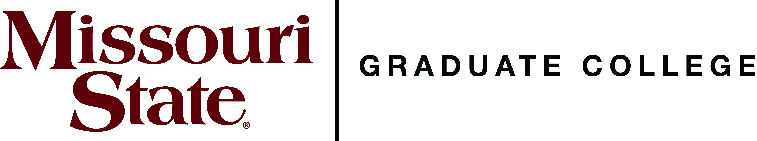 Graduate  Update(March 6, 2024)Important Faculty related funding deadlines.  Guidelines and applications can be found at graduate.missouristate.edu/facultystaff/ResearchSupport.htmFaculty Research Grants:  Spring deadline - February 1; Fall deadline - October 1.  Information available at graduate.missouristate.edu/FacultyStaff/FacultyResearchGrants.htm.Summer Faculty Fellowships:  Proposals are due in the Graduate College on October 30.  Information available at graduate.missouristate.edu/FacultyStaff/SummerFellowships.htm.Important scholarship/award deadlines.  Outstanding Graduate Mentor Award: Nominations due by March 8, applications due by April 1. Information can be found at https://graduate.missouristate.edu/CurrentStudents/outstanding-graduate-mentor-award.htmOutstanding Graduate Assistant Awards: Nominations due by March 8, applications due by April 1. Information can be found at https://graduate.missouristate.edu/CurrentStudents/GraduateAssistantAwards.htmMasterson Family Graduate Student Research Award information can be found at www.missouristate.edu/FinancialAid/Scholarships/msu-annual-scholarships.htm.  Students must submit the MSU Annual Scholarship Application by April 1.Aileen and Keith Ford Endowed Scholarship and the Basil and JoAnn Boritzki scholarship information can be found at www.missouristate.edu/FinancialAid/Scholarships/msu-annual-scholarships.htm.  Students must submit the MSU Annual Scholarship Application by April 1.Important Student related funding deadlines.  Non-Thesis Research Funding.  Spring deadline – February 1; Fall deadline – September 30. Information can be found at graduate.missouristate.edu/currentstudents/Funding.htm.Thesis Funding:  Spring deadline – February 1.  Fall deadline – September 30.  Information can be found at graduate.missouristate.edu/currentstudents/Funding.htm. Graduate Student Travel Funding.  Applications accepted all year - -should be submitted no later than 1 month prior to the travel.  Information can be found at  graduate.missouristate.edu/currentstudents/Funding.htm.Graduation DeadlinesDue Now - - applications for SP24 graduation.  Students must apply before March 31 to have name printed in the program.    April 15, 2024 - - Deadline for all assignments to be completed and the Thesis to be submitted in the Thesis Blackboard site.April 15, 2024 - - Deadline for submission of Seminar Report Form to Graduate College (for programs requiring form).May 2, 2024 - - Deadline for submission of Comprehensive Exam Result Form to the Graduate College.May 10, 2024  - - Commencement9:00 a.m.		McQueary College of Health and Human Services			College of Natural and Applied Sciences1:00 p.m.		Reynolds College of Arts, Social Sciences, and Humanities			College of Education5:00 p.m. 		Darr College of AgricultureCollege of Business			Interdisciplinary Academic Programs